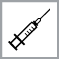 Schooljaar 2024-2025Naam:…………………………………………………………………..Datum vaccinatie:…………………………………………………..Beste ouder, Je kind kreeg vandaag een vaccinatie tegen hepatitis B. Voor jongeren van 11 jaar tot en met 15 jaar zijn 2 dosissen van het vaccin (Engerix B 20μg/ml) nodig om volledig beschermd te zijn tegen het hepatitis B virus. Vanaf 16 jaar zijn 3 dosissen nodig om volledig beschermd te zijn tegen het hepatitis B virus.Vaccinatie1 prik in de bovenarm BijwerkingenNa de vaccinatie kan je kind last hebben van:een rode zwelling op de plaats van de prikeen pijnlijke, gevoelige plek op de plaats van de prik een grieperig gevoel of lichte koortsDeze reacties zijn normaal en verdwijnen na enkele dagen. Een vaccin kan, zoals elk geneesmiddel, bijwerkingen hebben. De kans dat een vaccin een ernstige bijwerking veroorzaakt, is heel klein.Wat in geval van bijwerkingen?Geef eventueel paracetamol bij pijn of bij koorts vanaf 38°C. Neem contact op met de huisarts als de klachten blijven duren of ernstiger zijn. Vaccinnet Het CLB registreert de vaccinatie in Vaccinnet. Zo kan ook de huisarts zien welk vaccin je kind kreeg. Via www.mijngezondheid.be kan je dit ook zelf nakijken.VragenHeb je nog vragen, bel naar het CLB: ……………………Met vriendelijke groeten,De CLB-arts en CLB-verpleegkundige